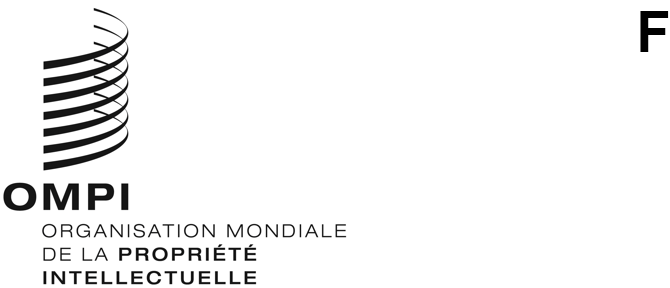 PCT/CTC/32/1 Prov.ORIGINAL : anglaisDATE : 14 juillet 2022Traité de coopération en matière de brevets (PCT)
Comité de coopération techniqueTrente-deuxième sessionGenève, 3 – 7 octobre 2022Projet d’ordre du jourétabli par le SecrétariatOuverture de la sessionÉlection d’un président et de deux vice-présidentsAdoption de l’ordre du jourAvis à donner à l’Assemblée de l’Union du PCT concernant la proposition de nomination de l’Autorité saoudienne de la propriété intellectuelle en qualité d’administration chargée de la recherche internationale et de l’examen préliminaire international selon le PCTRésumé présenté par le présidentClôture de la session[Fin du document]